基本信息基本信息 更新时间：2024-04-10 21:13  更新时间：2024-04-10 21:13  更新时间：2024-04-10 21:13  更新时间：2024-04-10 21:13 姓    名姓    名尚江飞尚江飞年    龄22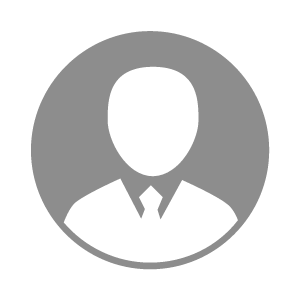 电    话电    话下载后可见下载后可见毕业院校兰州现代职业学院邮    箱邮    箱下载后可见下载后可见学    历大专住    址住    址期望月薪面议求职意向求职意向养殖场兽医专家养殖场兽医专家养殖场兽医专家养殖场兽医专家期望地区期望地区兰州市兰州市兰州市兰州市教育经历教育经历就读学校：兰州现代职业学院 就读学校：兰州现代职业学院 就读学校：兰州现代职业学院 就读学校：兰州现代职业学院 就读学校：兰州现代职业学院 就读学校：兰州现代职业学院 就读学校：兰州现代职业学院 工作经历工作经历工作单位：北京首农畜牧发展有限公司 工作单位：北京首农畜牧发展有限公司 工作单位：北京首农畜牧发展有限公司 工作单位：北京首农畜牧发展有限公司 工作单位：北京首农畜牧发展有限公司 工作单位：北京首农畜牧发展有限公司 工作单位：北京首农畜牧发展有限公司 自我评价自我评价我是一个积极进取、责任心强的人，具备良好的团队合作精神。我始终保持乐观的心态，勇于迎接挑战，并且在工作中不断自我激励。我是一个积极进取、责任心强的人，具备良好的团队合作精神。我始终保持乐观的心态，勇于迎接挑战，并且在工作中不断自我激励。我是一个积极进取、责任心强的人，具备良好的团队合作精神。我始终保持乐观的心态，勇于迎接挑战，并且在工作中不断自我激励。我是一个积极进取、责任心强的人，具备良好的团队合作精神。我始终保持乐观的心态，勇于迎接挑战，并且在工作中不断自我激励。我是一个积极进取、责任心强的人，具备良好的团队合作精神。我始终保持乐观的心态，勇于迎接挑战，并且在工作中不断自我激励。我是一个积极进取、责任心强的人，具备良好的团队合作精神。我始终保持乐观的心态，勇于迎接挑战，并且在工作中不断自我激励。我是一个积极进取、责任心强的人，具备良好的团队合作精神。我始终保持乐观的心态，勇于迎接挑战，并且在工作中不断自我激励。其他特长其他特长